Invites you to their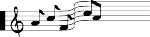 34th Annual Dinner Dance!!! Saturday, November 18, 2017Meeting * Food * Fun * DJ!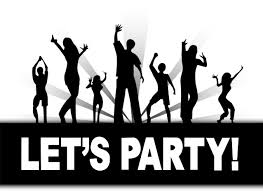 Hope City Empowerment Center		650 Washington AveBrooklyn, N.Y. 11238 8.30p –until!Advance Tickets:  $20.00 ~ No Refunds ~ Door:  $25.00Tickets: - Carol C.– 917.747.5136 – Joe I 347.526.1989  Cheryl C.-917-861.9289 - Sylvia W. – 917.250.3967